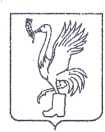 СОВЕТ ДЕПУТАТОВТАЛДОМСКОГО ГОРОДСКОГО ОКРУГА МОСКОВСКОЙ ОБЛАСТИ141900, г. Талдом, пл. К. Маркса, 12                                                          тел. 8-(49620)-6-35-61; т/ф 8-(49620)-3-33-29 Р Е Ш Е Н И Еот __27 июня____  2019 г.                                                            №  52┌                                                      ┐ О предоставлении на 2019 год льготы в размере 50 процентов по арендной плате за муниципальное имущество организациям, осуществляющим свою деятельность в сфере жилищно-коммунального хозяйства, на территории Талдомского городского округа Московской областиНа основании п.12 ст.35 Федерального закона от 06.10.2003 года №131 –ФЗ «Об общих принципах организации местного самоуправления в Российской Федерации», руководствуясь ст. 27 Устава Талдомского городского округа Московской области, рассмотрев обращение  главы Талдомского городского округа Московской области от 19.06.2019 года № 1498, Совет депутатов Талдомского городского округаРЕШИЛ:1. Предоставить на 2019 год льготу в размере 50 процентов по арендной плате за муниципальное имущество организациям, осуществляющим свою деятельность в сфере жилищно-коммунального хозяйства, на территории Талдомского городского  округа Московской области. Приложение №1.2. Настоящее решение вступает в силу с даты его подписания.3. Контроль за выполнением настоящего решения возложить на председателя Совета депутатов Талдомского городского округа Московской области М.И. Аникеева.Председатель Совета депутатовТалдомского городского округа                                                                          М.И. АникеевГлава Талдомского Городского округа                                                                                                                В.Ю. ЮдинПриложение №1 к решению Совета депутатов Талдомского городского округаПриложение №1 к решению Совета депутатов Талдомского городского округаПриложение №1 к решению Совета депутатов Талдомского городского округаПриложение №1 к решению Совета депутатов Талдомского городского округа№ 52   от 27 июня 2019 года№ 52   от 27 июня 2019 года№ 52   от 27 июня 2019 года№ 52   от 27 июня 2019 годаНазвание организацииВид 
деятельности организацииВид муниципального имущества№ и дата договора арендыАдрес муниципального имуществаАрендуемая площадь- м2Размер льготы, %МУП "Городской сервис Вербилки"Управляющая компанияОфисное помещение№72 от 17.01.2019р.п Вербилки ул.Победы д 1А1950МУП "Городской сервис Вербилки"Управляющая компанияОфисное помещение№72 от 17.01.2019р.п Вербилки ул.Победы д 1А1950МУП "Талдомское домоуправление+"Управляющая компанияОфисное помещение№35 от 17.01.2019 г.Талдом, ул. Победы, д.1883,750МУП "Талдомское домоуправление+"Управляющая компанияОфисное помещение№35 от 17.01.2019 г.Талдом, ул. Победы, д.1883,750ООО "ЖЭК"Управляющая компанияОфисное помещение№ 74 от 18.06.2019 р.п. Северный ул. 8 Марта, д. 2276,550ООО "ЖЭК"Управляющая компанияОфисное помещение№ 74 от 18.06.2019 р.п. Северный ул. 8 Марта, д. 2276,550АО "ЖКС п.Запрудня"               Ресурсоснабжающая компанияОфисное помещение№49 от 22.04.2019р.п. Запрудня, ул. Ленина, д.18104,750АО "ЖКС п.Запрудня"               Ресурсоснабжающая компанияОфисное помещение№49 от 22.04.2019р.п. Запрудня, ул. Ленина, д.18104,750АО "ЖКС п.Запрудня"               Ресурсоснабжающая компанияПодсобные (вспомогательные) помещения (сарай)№ 68 от 27.05.2019 р.п.Запрудня, пер. Мира160,4150АО "ЖКС п.Запрудня"               Ресурсоснабжающая компанияПодсобные (вспомогательные) помещения (гараж)№ 69 от 27.05.2019р.п. Запрудня, Пролетарский пер., д. 1537,7550ООО "АкваСервис"Ресурсоснабжающая компанияОфисное помещение№44 от 19.04.2019р.п. Запрудня ул.Ленина д.1832,7550ООО "АкваСервис"Ресурсоснабжающая компанияОфисное помещение№44 от 19.04.2019р.п. Запрудня ул.Ленина д.1832,7550МУП "Талдомсервис" г.ТалдомРесурсоснабжающая компанияОфисное помещение№75 от 18.06.2019р.п. Северный ул. 8 Марта, д. 2230,750МУП "Талдомсервис" г.ТалдомРесурсоснабжающая компанияОфисное помещение№75 от 18.06.2019р.п. Северный ул. 8 Марта, д. 2230,750ООО "Строймонтажцентр"Управляющая компанияОфисное помещение№49 от 22.04.2019р.п. Запрудня ул.Ленина д.1880,7550ООО "Строймонтажцентр"Управляющая компанияОфисное помещение№49 от 22.04.2019р.п. Запрудня ул.Ленина д.1880,7550ООО "Строймонтажцентр"Управляющая компанияЗдание столярной мастерской№63 от 30.05.2019р.п. Запрудня пер.Мира  д. 6647,750ООО "Строймонтажцентр"Управляющая компанияНавесы,склады№67 от 30.05.2019р.п. Запрудня пер.Мира  440,6750ООО "Строймонтажцентр"Управляющая компанияГараж№66 от 30.05.2019р.п. Запрудня Пролетарский пер.д.15144,550ООО "Строймонтажцентр"Управляющая компанияОборудование столярной мастерской№71 от 27.05.2019р.п. Запрудня пер. Мира д. 613 наименований (Приложение к Приложению №1 к решению Совета депутатов Талдомского городского округа № от 27.06.2019 г.)50Перечень оборудования столярной мастерской преданного в аренду ООО "Строймонтажцентр" на основании договора аренды № 71 от 27.05.2019 года.Перечень оборудования столярной мастерской преданного в аренду ООО "Строймонтажцентр" на основании договора аренды № 71 от 27.05.2019 года.Перечень оборудования столярной мастерской преданного в аренду ООО "Строймонтажцентр" на основании договора аренды № 71 от 27.05.2019 года.Перечень оборудования столярной мастерской преданного в аренду ООО "Строймонтажцентр" на основании договора аренды № 71 от 27.05.2019 года.№ п/пНаименованиеКол-во (шт.)Сумма по договору руб.№ п/пНаименованиеКол-во (шт.)Сумма по договору руб.1Вертикально-сверлильный станок12Деревообрабатывающий станок13Круглопильный станок14Ножеточильный станок15Станок рейсмусовый СР-65Г16Фуговальный станок СФ-417Настольно-сверлильный станок18Панель ввода19Сварочный аппарат110Сварочный аппарат111Сварочный аппарат112Агрегат электрический113Токарно-винторезный станок1Итого: Итого: 1311763,12